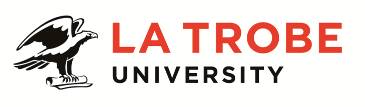 Further information about:La Trobe University - http://www.latrobe.edu.au/about 	College of Science, Health and Engineering – http://latrobe.edu.au/she For enquiries only contact:Professor Paul Watters,  TEL:  9479 3415,  Email:  p.watters@latrobe.edu.au Level B – Lecturer 
A Level B teaching and research academic is expected to develop curriculum, teach and undertake research or other scholarly work relevant to the development of their discipline or professional field. Position Context The College of Science, Health and Engineering comprises nine schools and sixteen departments with 1,000 staff and 16,000 students, including 900 PhD students across La Trobe’s multi-campus operations and offers a range of general and specialist undergraduate and postgraduate courses.  The College has an outstanding reputation for research excellence, for research translation and for building strong relationships with industry partners. The School of Engineering and Mathematical Sciences (SEMS) has over 70 academic staff in three departments: Engineering, Computer Science and Information Technology, and Mathematics and Statistics in Melbourne (Bundoora) and Bendigo.  The School has a reputation for innovative course design, the maintenance of a supportive student-centred learning environment and an outstanding research profile. The School offers a range of general and specialist undergraduate and postgraduate courses that are rigorous, attuned to emerging trends and taught by staff at the forefront of their fields.    This position is located in the Department of Computer Science and Information Technology in the School of Engineering and Mathematical Sciences on the Bundoora campus.  The Department of Computer Science and Information Technology undertakes a wide range of teaching and research programs in the area of databases, computational intelligence, software engineering, cybersecurity, and mobile and wireless computing. The Department is committed to the development and exploration of new and innovative teaching and research programs which drives opportunities for multidisciplinary collaborations across the School/College and the University. The Department offers a range of undergraduate and postgraduate courses that are rigorous and attuned to meeting the needs of students in ensuring their readiness to work in changing environments. Over the years, the Department has produced a comparatively large number of PhD graduates.  Graduates of the Department are now in the faculties of universities world-wide as well as holding key positions in industry globally. The Department is looking for a strong candidate in the area of cybersecurity to teach into our postgraduate and undergraduate courses. Based on National and International Cyber Security curricula and standards and with input from industry, these courses are designed to offer high quality learning experience in face-to-face and blended mode.La Trobe is a participant in the Athena SWAN Charter to enhance gender equality in Science, Technology, Engineering, and Mathematics disciplines. As such, we especially encourage female applicants to apply.Duties at this level may include: Develop, coordinate and deliver a high quality cyber security learning experience that engages students through the conduct of tutorials, practical classes, demonstrations and workshops.Demonstrate a scholarly approach to learning and teaching and contribute to disciplinary teaching pedagogy and research.Keep abreast of innovations in teaching and learning in areas such as, but not restricted to, online and blended delivery and incorporate where appropriate. Participate in innovative course level curriculum design, development and review.Undertake subject co-ordination and contribute to course co-ordination activities.Contribute to La Trobe’s Scholarship of Teaching (SoLT) through authorship, co-authorship or publication of high quality and/or high impact research in teaching delivery and/or scholarship of teaching.Participate in La Trobe teaching and learning conference, colloquia or workshops and on curriculum, teaching and learning projects as required. Continue to develop professional practice skills/knowledge and expertise.Perform allocated administrative functions effectively and efficiently.Serve on committees at the School or Program level and contribute to committees at the Department/School or College level as required.Involvement in continuing education for the profession or the teaching community. Contribute to building relationships at local and national level.Undertake other duties commensurate with the classification and scope of the position as required by the Head of Department or Head of School.	Conduct high quality research in a relevant area and become an active member of the Optus La Trobe Cyber Security Research Hub.Publish papers in high-quality, high-impact peer-reviewed conferences and journals.Provide high quality co-supervision of high-degree research students.Contribute to the preparation of research proposals to external bodies.Obtain competitive and industrial/governmental research funding.Contribute to intra-faculty, cross-faculty and cross-institutional research collaborationKey Selection Criteria ESSENTIAL Completion of a PhD in a topic relevant to Cyber Security from Computer Science, Information Technology or Governance, risk and compliance background.Possession of an Industry or Professional Certification such as MACS-Cyber, SSCP, CISSP, CISM, CISA, CCNA Security or a series of relevant SANS certifications at level 6 or higher.Demonstrated capacity to independently and effectively conduct lectures, tutorials, assessments and examination marking in both face-to-face and online mode, and evidence of teaching quality including student evaluations and peer review. Demonstrated capability of curriculum development and/or conversion of materials to different delivery methods. Demonstrated capacity to supervise honours and postgraduate students.A comprehensive knowledge of current and new teaching methods and pedagogies.High level oral and written communication skills, including the ability to interact effectively with people from a diverse range of backgrounds. Demonstrated record of successful collaboration with colleagues and internal stakeholders.Demonstrated high level of self-motivation and personal management skills.Growing record of scholarly publications in refereed journals and conferences in one or several of the following areas:Cyber Security Risk ManagementCyber Security PolicyMachine learning for cyber securityVulnerability analysis of IoT devices and wireless networksCyber security of Smart Grid/SCADAForensics, cyber-crime, forensics readinessSecurity and PrivacyDESIRABLESecurity ClearanceEssential Compliance RequirementsTo hold this La Trobe University position the occupant must:hold, or be willing to undertake and pass, a Victorian Working With Children Check; ANDhold, or be willing to undertake and pass, a National Police check; ANDtake personal accountability to comply with all University policies, procedures and legislative or regulatory obligations; including but not limited to TEQSA and the Higher Education Threshold Standards.  La Trobe Cultural QualitiesOur cultural qualities underpin everything we do. As we work towards realising the strategic goals of the University we strive to work in a way which is aligned to our four cultural qualities:We are Connected:  We connect to the world outside — the students and communities we serve, both locally and globally.We are Innovative:  We tackle the big issues of our time to transform the lives of our students and society. We are Accountable:  We strive for excellence in everything we do. We hold each other and ourselves to account, and work to the highest standard.We Care:  We care about what we do and why we do it. We believe in the power of education and research to transform lives and global society. We care about being the difference in the lives of our students and communities.For Human Resource Use OnlyInitials:		Date:Position DescriptionTeaching and Research - Lecturer in CybersecurityTeaching and Research - Lecturer in CybersecurityPosition No:Department:Computer Science and Information TechnologySchool:Engineering and Mathematical SciencesCampus/Location:BundooraClassification:LEVEL B - LecturerEmployment Type:Full-timePosition Supervisor:Number:Professor in Cybersecurity
50137984Other Benefits:http://www.latrobe.edu.au/jobs/working/benefits Position Description